Уважаемые коллеги!Информация, которая поможет больше узнать о ваших правах!ЕНИЕ 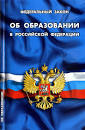 ПЕРЕЧЕНЬ ДОКУМЕНТОВ 1. Рабочая программа учебного предмета, учебного курса (в том числе внеурочной деятельности), учебного модуля.
 2. Журнал учета успеваемости
 3. Журнал внеурочной деятельности (для педагогических работников, осуществляющих внеурочную деятельность).
 4. План воспитательной работы (для педагогических работников, осуществляющих функции классного руководства).
  5. Характеристика на обучающегося (по запросу).
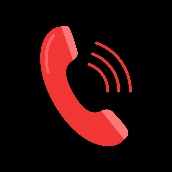 При нарушении ваших прав можно обратиться по телефону горячей линииТелефон горячей линии управления образования администрации муниципального образования Новопокровский район8(8614970631) – Чванова Ирина Сергеевна – заместитель начальника управления образования 